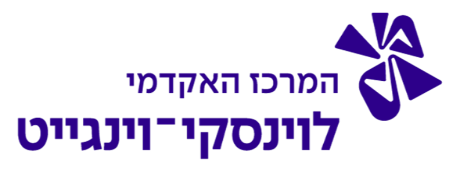 ינואר, 2023 הכשרה לקראת תעודת "מדריך" בענפי הספורט התחרותיים  בחירה לשנת הלימודים תשפ"גהמכללה מעניקה ללומדים במסגרת התואר הראשון את האפשרות ללמוד באחד מקורסי המדריכים המוצעים להלן: אתלטיקה קלה, שחייה תחרותית, שחייה לימוד, התעמלות מכשירים, התעמלות אקרובטית, כדורסל, כדורעף, כדוריד וכדורגל*. תנאי הקבלה לקורס מדריכים: המועמדים צריכים למלא טופס הרשמה (נספח א') ולהיות בעלי רקע וניסיון תחרותי בענף הנלמד שלוש שנים לפחות. לשם כך, דרוש אישור בכתב מאיגוד או אגודה על ניסיון תחרותי בענף, כולל לוגו וחתימה (נספח ב'). כמו כן, יש לעמוד במבחן קבלה. מועד מבחני קבלה יפורסם במהלך סמסטר ב'.
בתוכנית הלימודים, בשנים ג/ד חובה לבחור 4 ש"ש - קורסים מעשיים לבחירה. סטודנט אשר יסיים קורס מדריכים, יכול לקבל נקודות זכות לסעיף זה. סטודנטים המעוניינים להירשם נדרשים לשלוח את טופס ההרשמה (ראה נספח א') ואת אישור הניסיון התחרותי מאיגוד/התאחדות (נספח ב') לאימייל: winmadrihim@gmail.com. זכאות לתעודת מדריך ניתנת לסטודנטים שיעמדו בדרישות הבאות*: תעודת עזרה ראשונה בתוקף (שנתיים). ציון 70 לפחות בענף הנלמד. ציון 70 לפחות בקורסי מדעים**.ביצוע סטאז' באגודה מוכרת.* סטודנט שלא יעמוד בדרישות אלו, אך יסיים את קורס המדריכים בציון חיובי (55 ומעלה) יקבל רק קרדיט אקדמי, אך לא תעודת מדריך. **סטודנטים הזכאים לפטור בקורסי המדעים, מתבקשים להגיש את הפטור ליוחאי לנגבורד, בביה"ס להסמכת מדריכים ומאמנים בספורט במכללה האקדמית בוינגייט, באימייל: yochai22@wincol.ac.il, עד לתאריך 1.7.23 פתיחת הקורסים מותנית במספר משתתפים מינימלי.המשך לקורס מאמנים – בענפים מהם ניתן להמשיך לאימון: על פי דרישות מנהל הספורט, סטודנט המעוניין להתקבל לקורס מאמנים חייב להיות בעל ותק של שנה לפחות בקבוצת ליגה, כמדריך במועדון ספורט תחרותי בענף שבו הוא רוצה להתמחות כמאמן. תעודת מאמן תוענק לאחר ותק של שנתיים לפחות כמדריך. לוח זמנים: הקורסים יתקיימו בתקופה שבין תחילת/אמצע חודש אוגוסט לבין תחילת/אמצע חודש ספטמבר. מועדים מדויקים יפורסמו במהלך סמסטר ב'.  הלימודים יתקיימו בין השעות 00:08–00:16.קורס עזרה ראשונה בהיקף של 44 שעות יתקיים במהלך הקורס - פרטים נוספים יישלחו בחוזר מיוחד. ייתכנו שינויים בלוחות הזמנים.הערות:  לקורס "מדריכי שחייה-לימוד" יוכלו להתקבל, סטודנטים מסיימי קורס יסודות השחייה בשנה א' ועמידה במבחני הקבלה א. שחייה למרחק 200 מטר ברצף תוך שילוב של 2 סגנונות שחייה (חתירה, גב, חזה) לפחות – דגש על שחייה רציפה. ב. 50 מטרים בכל אחד משלושה סגנונות (חתירה, חזה, גב) – דגש על סגנון וטכניקה נכונה. ג. ראיון אישי).  לקורס זה לא נדרש ניסיון תחרותי. מטרת הקורס היא להכשיר מדריכים ללימוד שחייה לילדים, נוער ומבוגרים, אך הקורס אינו מכשיר מדריכים בתחום האימון התחרותי. בוגרי קורס זה לא יוכלו להתקבל לקורס מאמני שחייה, מכיוון שלא עסקו בתחום התחרותי.  לקורס מדריכי כדורגל יוכלו להתקבל סטודנטים שיעמדו בדרישות הבאות:לשלוח טופס "היעדר עבר פלילי" חתום ע"י עורך דין (הטופס מצורף כקובץ נפרד), לענות על שאלון בכתב, השתתפות בראיון אישי עם רכז הקורס כדי לוודא את התאמתו. במידה ועבר את הריאיון ייגש למבחן עיוני ומעשי.תינתן עדיפות לבעלי ניסיון בתחום הכדורגל.ההיעדרות האפשרית בקורס- 7 שעות בלבד!! במקרה של היעדרות יצטרך הסטודנט להשלים/להגיש מטלה לרכז הקורס.יש להשלים את משימות הקורס עד שנה מסיום הקורס. התעודה בסיום הקורס- תעודת UEFA C: אימון בליגה תחרותית עד ילדים ג׳ (ילדים ב׳ לא ניתן לאמן עם תעודה זו). בבית ספר לכדורגל וחוגים למיניהם ניתן לאמן ללא הגבלת גיל . עם תעודה זו גם ניתן לאמן בכל אחת מהמדינות שחברות ב-UEFA.חלק מההנחיות במסמך זה מתבססות על הנהלים של מנהל הספורט ושל ההתאחדות לכדורגל.  בברכה ובהצלחה,  פרופ' אילת דונסקי ראש בית הספר למדעי הספורט והתנועה המרכז האקדמי לוינסקי- וינגייט, קמפוס וינגייט נספח-א'  טופס הרשמה לקורס מדריכים בענפי הספורט  לשנת הלימודים – תשפ"ג שם משפחה:	 _____________________ 	 שם פרטי:__________ ת.ז:___________             מין:  ז / נ           תאריך לידה:__________שנת לימוד במכללה: א\ב\ג                          מייל עדכני:_____________________2.	 קורס מדריכים, המעוניינים יסמנו ענף ספורט אחד בלבד. ** התעמלות אקרובטית והתעמלות מכשירים תתקיים בחודשים יולי אוגוסט בשעות 08:00 – 17:00 במתחם הדר יוסף (תאריכים מדויקים יפורסמו בעתיד)תאריך: ____________			חתימת הסטודנט: _______________הערה: המבטל הרשמתו אחרי 25.7.23 יחויב ב 50% משכר הלימוד הודעות על ביטול השתתפות בקורס יש למסור במייל- winmadrihim@gmail.com.נספח ב'- אישור ניסיון תחרותישם האגודה/מועדון: __________ אישור ניסיון תחרותי בענף ספורטהרינו לאשר בזאת כי מר/גב': ________________ ת.ז:__________________  התאמן במסגרת הליגה:________________              בענף:_____________________________  משנת:_____ עד לשנת:______________________        _______________          _______________             _______ שם המאשר                         חתימה                          חותמת האגודה/מועדון              תאריך כדורידכדורעףכדורסלכדורגל*אתלטיקה התעמלות מכשירים **התעמלות אקרובטית**שחייה שחייה לימוד